                         BRIDGTOWN PARISH COUNCIL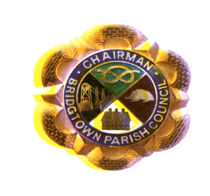 Clerk to the Council:  Chris Gracey81 Brownshore Lane Essington WV11 2AEEmail: bridgtownparishcouncil@mail.com  Tel: 07791 313060Chairman of the Council:  Cllr. Val Jones Email: valeriejones@cannockchasedc.gov.uk Tel: 01543 571056http://bridgtownparishcouncil. org.ukYou are hereby summoned to the Meeting of Bridgtown Parish Council onWednesday 23rd February 2022 commencing 7.00 pm.At Bethel Methodist Church, Union Street, BridgtownA G E N D AAlthough social distancing rules have been relaxed, all those present are requested to follow current Social Distancing advice.Public Participation will be held prior to the Parish Council being convened - Members of the public are invited to raise any issues for the Councils attention.Any issues raised by members of the public - If an answer is not available at the meeting, you will be contacted after the meeting. Issues raised with the Clerk at least three days prior to the meeting will be addressed in the Correspondence section, if not already resolved prior to the meeting.Apologies received in writing prior to the meeting. Cllr. Paul SnapeDeclaration of interests on Agenda Items and consideration of dispensations where appropriate. Bridgtown Parish Council Meeting Minutes3.1 To Approve the Minutes of the Meeting held on 12th January 2022Matters arising from the Minutes.Chairman’s Report.Consideration of reports received from PCSO.District Councillor’s ReportCounty Councillor’s ReportRecreational Areas.9.1 The Leighton Memorial Garden – Proposal to plant beds9.2 War Memorial.9.3 Memorial Park & Gardens in Union Street. Adjournment of the meeting to receive the report of ‘Friends of Bridgtown Park’.Consideration of reports From Leigh Jarratt and Sue Heath on issues arising on Friends of Bridgtown Park10.1Update from Leigh Jarratt 10.2Update from Sue Heath on Planting. Reconvene of the meeting. Planning: 11.1 Applications for Consideration. CH/22/0023 Single storey rear extension @ 65 Watling Street Cannock WS11 0BLCH/22/0027 Make alterations & improvements to the Northern, Central & Southern car parks at Wyrley Brook Retial Park Vine Lane Cannock WS11 OXFCH/22/0029 Two storey side extension with rear single storey extension @ 124 Walsall Road Cannock WS11 0JBCH/22/0039 Change of use on 1st Floor from offices/historial centre to 1 residential apartment @ 264 Stumble Inn Walsall Road Cannock WS11 OJL11.2 Applications Approved/Rejected by District Council – Correspondence12.1 Incoming – Items of correspondence received during the months are emailed to Councillors, as received and for this month included the following:SPCA Bulletin emailed to council 24th January 2022CCDC News round-up emailed to council 24th January 2022SPCA Bulletin emailed to council 4th February 2022CCDC News round-up emailed to council 4th February 2022SPCA Bulletin emailed to council 7th February 2022SPCA Bulletin emailed to council 14th February 2022CCDC details of Bloomin Cannock Chase Competition emailed to council 14th February 2022CCDC News round-up emailed to council 18th February 2022SPCA Bulletin emailed to council 21st February 202212.2 Outgoing – none 13.0. Accounts.13.1 Payments for approval13.2 Current Financial situation of the Council(see attached Income & Expenditure 1st April to 28th February 2022)13.3 Consideration of any Infrastructure projects update – 1st History Board – 2nd History Board location & proposal – Commemorative Plaque for David Wlliams – Safety fencing at Lakeside Boulevard13.4 Consideration of any grant funding opportunities.13.5 Consideration of Grant applications received. 13.6 Adopt Financial Regulations14.Highway issues.14.1 Consideration of Parish Council seeking quote for painting the street furniture on North Street outside the shops.15. To receive reports from Councillor’s who have attended outside meetings.16. Queens Platinum Jubilee  - Celebrations17. Welcome Back Fund – St. Patrick’s Day Artisan Market – Planter Locations.18. Items for information or future agendas.19. Date of Next Meeting: 11th May 2022CONFIDENTIAL ITEMS: - EXCLUSION OF PRESS AND PUBLIC WHEN APPLICABLE.16th February 2022C E Gracey – Clerk to the CouncilDatePayeeCheque Nr.Amount23/02/2022Bethel Church(Hall hire 23/02/20220102060  20.0023/02/2022HMRC(Clerk’s PAYE February & March 2022)0102061  80.0023/02/2022C E Gracey(Clerk’s February & March 2022 salary)0102062 319.70Total£419.70